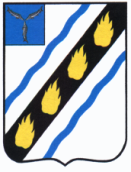 АДМИНИСТРАЦИЯ 
СОВЕТСКОГО   МУНИЦИПАЛЬНОГО  РАЙОНА САРАТОВСКОЙ ОБЛАСТИ ПОСТАНОВЛЕНИЕот28.11.2013 	№1581          р.п. СтепноеОб определении видов обязательных работ и перечня организаций, расположенных на территории Советского муниципального района, в которых лица, которым назначено административное наказание в виде обязательных работ, отбывают обязательные работы.В соответствии с частью 2 статьи 32.12. Кодекса Российской Федерации об административных правонарушениях, руководствуясь Уставом Советского муниципального района, администрация Советского муниципального района ПОСТАНОВЛЯЕТ:1. Определить следующие виды обязательных работ для отбывания административного наказания:- уборка и благоустройство территории;- погрузочно – разгрузочные работы;- иные общественно – полезные работы, не требующие специальной профессиональной подготовки.2. Определить перечень организаций, расположенных на территории Советского муниципального района, в которых лица, которым назначено административное наказание в виде обязательных работ, отбывают наказание, согласно приложению.3. Настоящее постановление вступает в силу со дня его официального опубликования (обнародования). 4. Контроль за исполнением настоящего постановления возложить на заместителя главы администрации Советского муниципального района О.В. Ивакина.Глава администрации Советского муниципального района						        С.В.ПименовКалмыков Ф.В.5 00 44Приложение к постановлению администрацииСоветского муниципального района«____» ____________ 2013 г. № ____Перечень организаций, расположенных на территории Советского муниципального района, в которых лица, которым назначено административное наказание в виде обязательных работ, отбывают наказаниеВерно:Начальник отдела делопроизводстваи контроля                                                                                    Н.В. ЧерниковаЛИСТ  СОГЛАСОВАНИЯК проекту  постановления «Об определении видов обязательных работ и перечня организаций, расположенных на территории Советского муниципального района, в которых лица, которым назначено административное наказание в виде обязательных работ, отбывают обязательные работы.»Проект внесен правовым отделом 22.11.2013 г.Рассылка: правовой отделИсп. Калмыков Ф.В.5-00-44№ п/пНаименование организации1.Муниципальное казенное учреждение «Административно-хозяйственный отдел органов местного самоуправления Советского  муниципального района Саратовской области»2.Администрация Золотостепского муниципального образования Советского муниципального района Саратовской области (по согласованию)3.Администрация Культурского муниципального образования Советского муниципального района Саратовской области (по согласованию)4.Администрация Любимовского муниципального образования Советского муниципального района Саратовской области (по согласованию)5.Администрация Мечетненского муниципального образования Советского муниципального района Саратовской области (по согласованию)6.Администрация Наливнянского муниципального образования Советского муниципального района Саратовской области (по согласованию)7.Администрация Пушкинского муниципального образования Советского муниципального района Саратовской области (по согласованию)8.Администрация Розовского муниципального образования Советского муниципального района Саратовской области (по согласованию)9.Администрация Советского муниципального образования Советского муниципального района Саратовской области (по согласованию)ДолжностьДата согласованияЗамечания по проекту документаПодписьФ.И.О.Заместитель главыадминистрацииО.В. ИвакинПредседатель комитета по вопросам строительства, ЖКХ и обеспечения безопасности жизнедеятельности населенияИ.В. ГригорьеваПредседатель комитета по экономическим и финансовым вопросамТ.А.ФроловаИ.о. руководителя аппаратаИ.В. ДрозденкоНачальник отдела делопроизводства и контроляН.В. ЧерниковаНачальник правового отделаФ.В.Калмыков